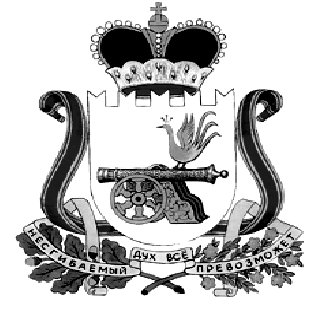 	ХИСЛАВИЧСКИЙ РАЙОННЫЙ СОВЕТ ДЕПУТАТОВРЕШЕНИЕот 25октября 2017г.                                                                                     № 50 О безвозмездном принятии из государственной собственности Смоленской области в собственность муниципального образования «Хиславичский район» Смоленской области объектов Главного управления записи актов гражданского состояния Смоленской области         Рассмотрев письмо Главного управления записи актов гражданского состояния Смоленской области от 02.10.2017 г  № 1654 «О передаче объектов государственной собственности» и в соответствии со статьей 20 Положения «О порядке управления и распоряжения муниципальной собственностью Хиславичского района», Хиславичский районный Совет депутатов  р е ш и л:Принять безвозмездно из государственной собственности Смоленской области в собственность муниципального образования «Хиславичский район» Смоленской области объекты Главного управления записи актов гражданского состояния Смоленской области.Утвердить перечень объектов государственной собственности Смоленской области, принимаемых в собственность муниципального образования «Хиславичский район» Смоленской области согласно приложению к решению Хиславичского районного Совета депутатов.Глава муниципального образования«Хиславичский район» Смоленской области                                   П.П. ШахновПредседатель Хиславичского Районного Совета депутатов                                         С.Н. Костюкова